MODULO D’ISCRIZIONE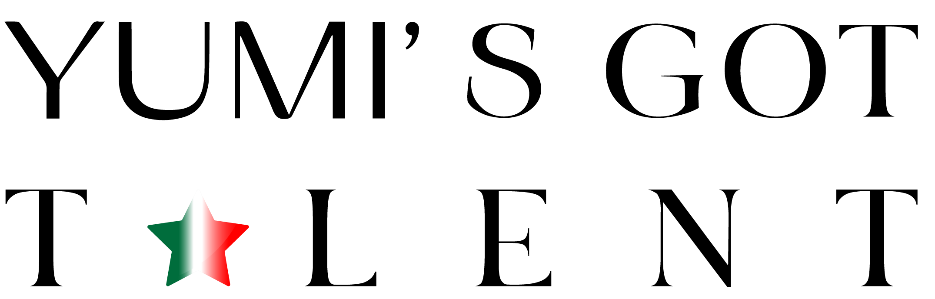 Si ricorda all’utenza di compilare correttamente tutti i campi.
I campi contrassegnati da * sono obbligatori.
E’ OBBLIGATORIO FORNIRE ALMENO 1 OPZIONE DI CONTATTO.
NOME E COGNOME*
XXXXXXXXXXXXXXXXXXX

RAGIONE SOCIALE
XXXXXXXXXXXXXXXXXXX

CITTÀ E PROVINCIA*
XXXXXXXXXXXXXXXXXXX

EMAIL*
XXXXXXXXXXXXXXXXXXX

 NUMERO DI TELEFONO
XXX XXX XXXX
Compilato il modulo, salvare il tutto ed inviarlo a: Comunicazione@yumibeauty.it

ALLEGANDO L’ATTESTATO O IL CODICE ANNESSO. 




